UNIVERSIDAD AUTONOMA AGRARIA ANTONIO NARROReporte de materias Ofertadas ( 752 )Materia NombreGExpe.MaestroCap.Ins.HorarioAulaSHOR443 OLERICULTURA 44188HERNANDEZ PEREZ ARMANDO 4141(H61)  L 1200,1300 . X 1200,1300 . V 1200 E14 SHOR448 PRODUCCIÓN HORTÍCOLA EN INVERNADEROS 23031ROBLEDO TORRES VALENTIN 3637(H03)  M 800,900 . J 800,900 . V 900 F03 SHOR448 PRODUCCIÓN HORTÍCOLA EN INVERNADEROS 13031ROBLEDO TORRES VALENTIN 3636(H02)  L 800,900 . X 800,900 . V 800 F03 SHOR448 PRODUCCIÓN HORTÍCOLA EN INVERNADEROS 43031ROBLEDO TORRES VALENTIN 3635(H09)  M 1400,1500 . J 1400,1500 . V 1500 0000SHOR448 PRODUCCIÓN HORTÍCOLA EN INVERNADEROS 33031ROBLEDO TORRES VALENTIN 3739(H05)  M 1000,1100 . J 1000,1100 . V 1100 F03 SHOR451 SEMINARIO DE INVESTIGACIÓN 1731MATA BELTRAN INOCENTE 301(H09)  M 1400,1500 . J 1400,1500 . V 1500 A10 SHOR451 SEMINARIO DE INVESTIGACIÓN 32789VALDES OYERVIDES FRANCISCO JAVIER 3026(H08)  L 1400,1500 . X 1400,1500 . V 1400 A06 SHOR451 SEMINARIO DE INVESTIGACIÓN 23303BENAVIDES MENDOZA ADALBERTO 3030(H02)  L 800,900 . X 800,900 . V 800 F20 SHOR456 INDUSTRIALIZACIÓN DE PRODUCTOS HORTÍCOLAS 11029MENDOZA VILLARREAL ROSALINDA 3031(H62)  M 1200,1300 . J 1200,1300 . V 1300 D06 SHOR457 ORNAMENTALES 13587GONZALEZ FUENTES JOSE ANTONIO 3637(H02)  L 800,900 . X 800,900 . V 800 D07 SHOR463 PRODUCCIÓN DE ORNAMENTALES DE CORTE 21877BAÑUELOS HERRERA LEOBARDO 3838(H62)  M 1200,1300 . J 1200,1300 . V 1300 C02 SHOR463 PRODUCCIÓN DE ORNAMENTALES DE CORTE 11877BAÑUELOS HERRERA LEOBARDO 4142(H61)  L 1200,1300 . X 1200,1300 . V 1200 C02 SHOR463 PRODUCCIÓN DE ORNAMENTALES DE CORTE 33587GONZALEZ FUENTES JOSE ANTONIO 306(H62)  M 1200,1300 . J 1200,1300 . V 1300 0000SHOR468 PLANTAS MEDICINALES Y ESPECIAS 13072RODRIGUEZ GALINDO GERARDO 3016(H08)  L 1400,1500 . X 1400,1500 . V 1400 0000SHOR471 PRODUCCIÓN DE HORTALIZAS DE CLIMA TEMPLADO 11726SANCHEZ LOPEZ ALFREDO 3228(H02)  L 800,900 . X 800,900 . V 800 HOR1SHOR471 PRODUCCIÓN DE HORTALIZAS DE CLIMA TEMPLADO 21726SANCHEZ LOPEZ ALFREDO 4140(H03)  M 800,900 . J 800,900 . V 900 HOR1SHOR471 PRODUCCIÓN DE HORTALIZAS DE CLIMA TEMPLADO 33864CABRERA DE LA FUENTE MARCELINO 3433(H09)  M 1400,1500 . J 1400,1500 . V 1500 C05 SHOR473 PRODUCCIÓN DE FRUTALES TROPICALES 14188HERNANDEZ PEREZ ARMANDO 4138(H08)  L 1400,1500 . X 1400,1500 . V 1400 E14 SHOR473 PRODUCCIÓN DE FRUTALES TROPICALES 34188HERNANDEZ PEREZ ARMANDO 3636(H09)  M 1400,1500 . J 1400,1500 . V 1500 E14 SHOR473 PRODUCCIÓN DE FRUTALES TROPICALES 24188HERNANDEZ PEREZ ARMANDO 3736(H62)  M 1200,1300 . J 1200,1300 . V 1300 E14 SHOR476 POSTCOSECHA DE PRODUCTOS HORTÍCOLAS 13865AUREOLES RODRIGUEZ FABIOLA 2019(H62)  M 1200,1300 . J 1200,1300 . V 1300 D11 SHOR482 PLÁSTICOS EN LA HORTICULTURA 13924VALDEZ AGUILAR LUIS ALONSO 3029(H01)  L 700 . M 700 . X 700 . J 700 . V 700 A07 SHOR490 PRODUCCIÓN DE FLORES TROPICALES EXÓTICAS 13453ROJAS DUARTE ALFONSO 3025(H62)  M 1200,1300 . J 1200,1300 . V 1300 D04 SHOR493 JARDINES ORNAMENTALES 13453ROJAS DUARTE ALFONSO 3028(H61)  L 1200,1300 . X 1200,1300 . V 1200 D04 SHOR499 PRÁCTICAS PROFESIONALES 1418BACOPULOS TELLEZ ELYN 3029(200)  S 700,800,900,1000,1100 B03 SHOR499 PRÁCTICAS PROFESIONALES 2731MATA BELTRAN INOCENTE 3019(200)  S 700,800,900,1000,1100 B04 SMAQ402 INGENIERÍA AGRÍCOLA I 14023DEMUNER MOLINA GENARO 3026(H02)  L 800,900 . X 800,900 . V 800 MAQ2SMAQ402 INGENIERÍA AGRÍCOLA I 24023DEMUNER MOLINA GENARO 3020(H05)  M 1000,1100 . J 1000,1100 . V 1100 MAQ2SMAQ403 TRACTORES E IMPLEMENTOS 11440GONZALEZ GARZA ROSENDO 3023(H04)  L 1000,1100 . X 1000,1100 . V 1000 MAQ2SMAQ403 TRACTORES E IMPLEMENTOS 22500DE VALLE TREVIÑO JOSE JUAN 3016(H09)  M 1400,1500 . J 1400,1500 . V 1500 MAQ3SMAQ406 ELECTRICIDAD Y MAGNETISMO 14202GUTIERREZ FLORES HUGO 3029(H08)  L 1400,1500 . X 1400,1500 . V 1400 MAQ2SMAQ408 MECÁNICA II 13123GUERRERO HERNANDEZ JUAN ANTONIO 3011(H02)  L 800,900 . X 800,900 . V 800 MAQ1SMAQ408 MECÁNICA II 23123GUERRERO HERNANDEZ JUAN ANTONIO 3029(H03)  M 800,900 . J 800,900 . V 900 MAQ1SMAQ418 MECANIZACIÓN AGRÍCOLA 11440GONZALEZ GARZA ROSENDO 3636(H05)  M 1000,1100 . J 1000,1100 . V 1100 MAQ3SMAQ424 MAQUINARIA AGRÍCOLA 12500DE VALLE TREVIÑO JOSE JUAN 3038(H04)  L 1000,1100 . X 1000,1100 . V 1000 MAQ3SMAQ424 MAQUINARIA AGRÍCOLA 22500DE VALLE TREVIÑO JOSE JUAN 3027(H62)  M 1200,1300 . J 1200,1300 . V 1300 0 SMAQ431 ÓRGANOS DE MÁQUINAS Y MECANISMOS 13123GUERRERO HERNANDEZ JUAN ANTONIO 3020(H04)  L 1000,1100 . X 1000,1100 . V 1000 MAQ1SMAQ437 MECÁNICA DE FLUIDOS 13792CAMPOS MAGAÑA SANTOS GABRIEL 3027(H05)  M 1000,1100 . J 1000,1100 . V 1100 MAQ1SMAQ448 PRUEBAS Y EVALUACIÓN DE MAQUINARIA AGRÍCOLA 13792CAMPOS MAGAÑA SANTOS GABRIEL 3016(H08)  L 1400,1500 . X 1400,1500 . V 1400 MAQ1SMAQ452 PROCESOS DE MANUFACTURA 23235SERNA FERNANDEZ HECTOR URIEL 3015(H62)  M 1200,1300 . J 1200,1300 . V 1300 MAQ3SMAQ454 LABRANZA PARA CONSERVACIÓN DE SUELO, AGUA Y E13397CADENA ZAPATA MARTIN 3021(H02)  L 800,900 . X 800,900 . V 800 MAQ4SMAQ455 MAQUINARIA PARA AGRICULTURA DE PRECISIÓN 13792CAMPOS MAGAÑA SANTOS GABRIEL 3534(H61)  L 1200,1300 . X 1200,1300 . V 1200 MAQ1SMAQ460 DIBUJO AVANZADO 13901MENDEZ DORADO MARIO ALBERTO 3012(H05)  M 1000,1100 . J 1000,1100 . V 1100 MAQ5SMAQ461 MODELOS PARA LA ADMINISTRACIÓN DE PROYECTOS 13235SERNA FERNANDEZ HECTOR URIEL 307(H09)  M 1400,1500 . J 1400,1500 . V 1500 MAQ1SMAQ462 DIBUJO EN INGENIERÍA 23158GONZALEZ RAMIREZ HECTOR EMILIO 3031(H61)  L 1200,1300 . X 1200,1300 . V 1200 MAQ4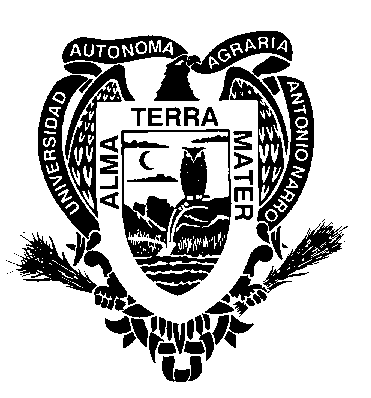 UNIVERSIDAD AUTONOMA AGRARIA ANTONIO NARROReporte de materias Ofertadas ( 752 )Materia NombreGExpe.MaestroCap.Ins.HorarioAulaSMAQ462 DIBUJO EN INGENIERÍA 13158GONZALEZ RAMIREZ HECTOR EMILIO 306(H08)  L 1400,1500 . X 1400,1500 . V 1400 MAQ4SMAQ467 AUTOMATIZACIÓN 14202GUTIERREZ FLORES HUGO 3027(H09)  M 1400,1500 . J 1400,1500 . V 1500 MAQ2SMAQ472 ENERGÍAS ALTERNATIVAS 12284GAYTAN MUÑIZ TOMAS 3024(H04)  L 1000,1100 . X 1000,1100 . V 1000 MAQ4SMAQ474 REFRIGERACIÓN 12102RODRIGUEZ FLORES RICARDO FRANCISCO 3018(H10)  L 1600,1700 . X 1600,1700 . V 1600 C04 SMAQ475 MECÁNICA DE MATERIALES II 13901MENDEZ DORADO MARIO ALBERTO 3024(H03)  M 800,900 . J 800,900 . V 900 MAQ4SMAQ477 INSTRUMENTACIÓN 14202GUTIERREZ FLORES HUGO 3014(H61)  L 1200,1300 . X 1200,1300 . V 1200 MAQ2SMAQ478 TRANSFERENCIA DE ENERGÍA 13235SERNA FERNANDEZ HECTOR URIEL 3024(H05)  M 1000,1100 . J 1000,1100 . V 1100 MAQ4SMAQ485 MAQUINARIA PARA APLICACIÓN DE AGROQUÍMICOS 14023DEMUNER MOLINA GENARO 3027(H03)  M 800,900 . J 800,900 . V 900 MAQ2SMAQ489 SEGURIDAD Y SALUD OCUPACIONAL 11440GONZALEZ GARZA ROSENDO 3017(H62)  M 1200,1300 . J 1200,1300 . V 1300 MAQ1SMAQ490 FUNDAMENTOS DEL DESARROLLO SUSTENTABLE 32426RODRIGUEZ DURON DIANA ISELA 3010(900)  COORDINADO CON MAESTRO 0000SMAQ490 FUNDAMENTOS DEL DESARROLLO SUSTENTABLE 23158GONZALEZ RAMIREZ HECTOR EMILIO 3016(H11)  M 1600,1700 . J 1600,1700 . V 1700 MAQ4SMAQ490 FUNDAMENTOS DEL DESARROLLO SUSTENTABLE 13158GONZALEZ RAMIREZ HECTOR EMILIO 3027(H09)  M 1400,1500 . J 1400,1500 . V 1500 MAQ4SMAQ497 ÉTICA Y RESPONSABILIDAD SOCIAL 12504DE LA PEÑA CASAS BLANCA ELIZABETH 3023(H03)  M 800,900 . J 800,900 . V 900 MAQ3SMAQ497 ÉTICA Y RESPONSABILIDAD SOCIAL 22504DE LA PEÑA CASAS BLANCA ELIZABETH 3015(H02)  L 800,900 . X 800,900 . V 800 MAQ3SMAQ499 PRÁCTICAS PROFESIONALES 12504DE LA PEÑA CASAS BLANCA ELIZABETH 3011(200)  S 700,800,900,1000,1100 